ГОРОДСКАЯ  ДУМА  ГОРОДА  ДИМИТРОВГРАДАУльяновской областиР Е Ш Е Н И Ег.Димитровград    апреля  2024  года     	                                                                             № /  .О внесении изменения в Положение об условиях оплаты труда лиц, замещающих муниципальные должности в органах местного самоуправления города Димитровграда Ульяновской областиРуководствуясь частью 4 статьи 86 Бюджетного кодекса Российской Федерации, частью 2 статьи 53 Федерального закона от 06.10.2003 № 131-ФЗ «Об общих принципах организации местного самоуправления в Российской Федерации», статьей 20.1 Федерального закона от 07.02.2011 № 6-ФЗ «Об общих принципах организации и деятельности контрольно-счетных органов субъектов Российской Федерации и муниципальных образований», пунктом 8 части 2  статьи 26 Устава муниципального образования «Город Димитровград» Ульяновской области, Городская Дума города Димитровграда Ульяновской области четвертого созыва решила:1. Внести в Положение об условиях оплаты труда лиц, замещающих муниципальные должности в органах местного самоуправления города Димитровграда Ульяновской области, утвержденное решением Городской Думы города Димитровграда Ульяновской области третьего созыва от 27.04.2022 № 83/706, следующее изменение:дополнить статьей 5 следующего содержания:«Статья 5. Единовременные выплаты 1. Лицам, замещающим муниципальную должность на постоянной основе, в пределах фонда оплаты труда производится единовременная денежная выплата на основании заявления и подтверждающих документов в размере двух должностных окладов по замещаемой должности при наступлении одного из следующих случаев:1) регистрация брака;2) рождение (усыновление, удочерение) ребенка;3) смерть близкого родственника (супруга (супруги), детей, родителей, родных братьев и (или) сестер);4) оплата лекарственных препаратов для лечения и восстановления здоровья в связи с увечьем, заболеванием, несчастным случаем при условии нахождения на стационарном лечении в учреждениях здравоохранения и приобретения лекарственных препаратов на общую сумму, превышающую размер двух должностных окладов по замещаемой должности, на основании товарного (кассового) чека и рецепта (рекомендации) врача, но не более одного раза в год;5) причинение ущерба в результате стихийного бедствия, хищения имущества либо пожара на общую сумму, превышающую размер двух должностных окладов по замещаемой должности;6) пятидесятилетие со дня рождения и последующие пятилетия, двадцатипятилетие трудовой деятельности и последующие пятилетия;7) награждение государственной наградой Российской Федерации, наградой федерального органа государственной власти, наградой субъекта Российской Федерации, наградой органа государственной власти субъекта Российской Федерации, муниципальной наградой. 2. Единовременная денежная выплата осуществляется на основании муниципального правового акта руководителя соответствующего органа местного самоуправления.».3. Настоящее решение подлежит официальному опубликованию и размещению на официальном сайте Городской Думы города Димитровграда Ульяновской области в информационно-телекоммуникационной сети «Интернет».4. Настоящее решение вступает в силу на следующий день после дня его официального опубликования.Председатель Городской Думы			Глава города Димитровградагорода Димитровграда 					Ульяновской областиУльяновской области				К.Б.Душкова				        С.А.Сандрюков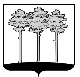 